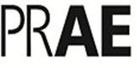 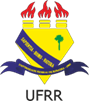 SERVIÇO PÚBLICO FEDERAL MINISTÉRIO DA EDUCAÇÃOUNIVERSIDADE FEDERAL DE RORAIMA - UFRRPRÓ-REITORIA DE ASSUNTOS ESTUDANTIS E EXTENSÃO – PRAEANEXO 02EDITAL 116/2022-PRAE/UFRR CARTA DE INTENÇÃOProcesso Seletivo de Vaga Remanescentes para discentes de Graduação da UFRR para atuarem nos  Projetos de Extensão vinculados ao Programa UFRR Comunidade: pessoas refugiadas e migrantes  - 2022Nome do Discente:Curso de Graduação:Ação de Extensão:ESPAÇO PARA TEXTO DE EXPOSIÇÃO DE MOTIVOS - No máximo 01(uma) página, expondo o seu interesse pela ação e de que forma contribuirá para execução da mesma, justificando disponibilidade e afinidade com a atividade a ser desenvolvida.Assinatura do discente Matrícula31